Дуфинец Тамара Васильевна, родилась в простой семье в Оренбурге 10 декабря 1963г.. Дедушка, бабушка, папа и мама и соответственно я - украинцы. Папа – с Ужгорода,но служил в Оренбурге, в Тоцком.Мама , бабушка и дедушка коренные оренбуржцы, родились и жили в оренбургских сёлах Довольное, Украинка, которых сейчас уже нет…. Дедушка прошёл всю войну, на фронт был призван в мае 1941, а домой вернулся в сентябре 1945г. Принимал участие в Параде Победы на Красной площади. Училась в Оренбургском музыкальном училище. После диплома работала в музыкальной школе , также занималась организацией творческих мероприятий. Последние годы занимается правозащитной деятельностью.Возглавляет Общину коренного русского народа по Оренбургской области.Улучшать жизнь народа, а не создавать жизненные проблемы этому самому народу, который содержит на своей шее и уже никак не может стащить их оттуда! Но народу нужно понять одно! – Никто и  никогда теперь уже ни для кого ничего не сделает! Только мы сами! Пришло время самоорганизовываться! Нас конечно усиленно от этого все годы отучали… и сейчас пресекают это на корню – только проявишь инициативу – тут же присылают кого нить из отдела по преодолению  экстремизма! Если ты говоришь правду - ты экстремист! Но ведь как быть дальше, нынешние  «слуги народа» не знают! ТУПИК!!! И сами уже не выберутся! А выход есть! Может для них он и не интересен. Но мы должны начать думать о себе. Я приглашаю в свою команду людей понимающих, ответственных, инициативных! Чтобы не было стыдно перед потомками за себя и  за ту страну, которую мы построим. НЕТ НИЧЕГО ХУЖЕ ЧЕМ БЕЗДЕЙСТВИЕ ХОРОШЕГО ЧЕЛОВЕКА!ДУФИНЕЦ ТАМАРАВАСИЛЬЕВНА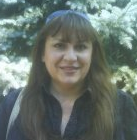 